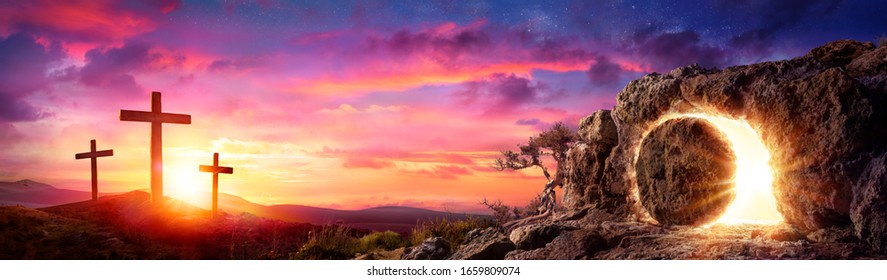 Sts. Peter & Paul Catholic Church2022Holy Week & Easter ServicesApril 9 & 10 Palm SundayRegular Weekend ScheduleApril 11 Monday7:30 AM –  Communion Service7:00 PM –   Divine Mercy Chaplet sungApril 12Tuesday11:00 AM – Chrism Mass at Archdiocesan Pastoral Center6:00 PM –    Mass with Divine Mercy Chaplet sungApril 13Wednesday8:00 AM –   Mass6:00 PM –    Confessions 7:00 PM –    Divine Mercy Chaplet sungApril 14Holy Thursday7:00 PM –    Mass of the Lord’s Last SupperWashing of the feet and Eucharistic Procession are during Mass along with the Divine Mercy Chaplet being sung.Adoration will continue in Church after Mass until midnight.April 15Good Friday3:00 PM –   Celebration of the Lord’s Passion7:00 PM –   Living Stations of the CrossApril 16Holy Saturday7:00 PM –   Easter Vigil MassCandidates reception of the SacramentsApril 17Easter Sunday6:30 AM –   Mass8:00 AM –   Mass9:30 AM –   Mass11:00 AM – Mass 